Centrum Opieki Salus Sp. z o.o.  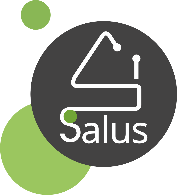 44-253 Rybnik, ul. Jastrzębska 12NIP 6423204492 REGON368354833Nr umowy z NFZ 124/214138cz. I-000000195759, cz.V-01, cz. VII...................Pielęgniarska Opieka DługoterminowaOBSERWACJE PIELĘGNIARSKIECentrum Opieki Salus Sp. z o.o.  44-253 Rybnik, ul. Jastrzębska 12NIP 6423204492 REGON368354833Nr umowy z NFZ 124/214138cz. I-000000195759, cz.V-01, cz. VII...................Pielęgniarska Opieka DługoterminowaOBSERWACJE PIELĘGNIARSKIECentrum Opieki Salus Sp. z o.o.  44-253 Rybnik, ul. Jastrzębska 12NIP 6423204492 REGON368354833Nr umowy z NFZ 124/214138cz. I-000000195759, cz.V-01, cz. VII...................Pielęgniarska Opieka DługoterminowaOBSERWACJE PIELĘGNIARSKIECentrum Opieki Salus Sp. z o.o.  44-253 Rybnik, ul. Jastrzębska 12NIP 6423204492 REGON368354833Nr umowy z NFZ 124/214138cz. I-000000195759, cz.V-01, cz. VII...................Pielęgniarska Opieka DługoterminowaOBSERWACJE PIELĘGNIARSKIECentrum Opieki Salus Sp. z o.o.  44-253 Rybnik, ul. Jastrzębska 12NIP 6423204492 REGON368354833Nr umowy z NFZ 124/214138cz. I-000000195759, cz.V-01, cz. VII...................Pielęgniarska Opieka DługoterminowaOBSERWACJE PIELĘGNIARSKIECentrum Opieki Salus Sp. z o.o.  44-253 Rybnik, ul. Jastrzębska 12NIP 6423204492 REGON368354833Nr umowy z NFZ 124/214138cz. I-000000195759, cz.V-01, cz. VII...................Pielęgniarska Opieka DługoterminowaOBSERWACJE PIELĘGNIARSKIEPacjent:Pacjent:Pesel:DATAOBSERWACJE PIELĘGNIARSKIEOBSERWACJE PIELĘGNIARSKIEOBSERWACJE PIELĘGNIARSKIEOBSERWACJE PIELĘGNIARSKIEPIECZĘĆ I PODPIS PIELĘGNIARKI